1.14	根据第653号决议（WRC-12），考虑通过修改协调世界时（UTC）或一些其他方式，实现连续的基准时标的可行性并采取适当行动；引言a)	APT有关议项1.14的立场–	APT成员支持提交WRC-15的CPM报告中的方法A1。–	APT成员支持根据与方法A1对应的CPM报告2/1.14/5.1.1节修订《无线电规则》。–	允许给依赖插入闰秒的老系统留出充足的时间来适应UTC的调整，停止闰秒的实施应在WRC-15《最后文件》生效的五年之后。b)	秉持以上立场的理由APT成员认为：–	APT成员支持ITU-R 7A工作组就实现连续基准时标的可能性而开展的研究。–	CPM报告方法A1/A2中建议的连续国际基准时标有益于绝大多数用户，相关国际组织应制定适当的连续国际时标并就其实施达成一致。–	根据CPM报告中方法A1/A2的建议，可通过停止在UTC中插入闰秒实现连续的国际基准时标。–	CPM报告方法A1/A2中建议的取消闰秒做法减少了操作者出现错误的风险并提高了依赖时间的系统的可靠性。 –	CPM报告方法B中发送两个“标准”时标会带来混淆的巨大风险，而且在自动防故障模式下，区分两个时标也是至关重要的。–	考虑到其广泛的应用，CPM报告方法A2中建议的变更UTC名称的做法必须在国际和各国层面审慎处理。提案第1条术语和定义第I节 – 一般术语MOD	ASP/32A14/11.14		协调世界时（UTC）：是由的以秒（SI）为单位的时间标度。（WRC-）理由：	移除对规定了在UTC中使用闰秒的ITU-R TF.460-6建议书的引证归并，增加了对负责保持UTC时标的国际组织的引证，并取消UTC与本初子午线的平均太阳时之间的对等性。第2条一般术语第II节 – 日期和时间MOD	ASP/32A14/22.5		凡在某个日期中使用了协调世界时（UTC），该日期为本初子午线上的日期，本初子午线相当于地理经度0度。MOD	ASP/32A14/32.6		凡在国际无线电通信活动中使用某个指定时间，均应使用协调世界时（UTC），并应以四位数字组（0000-2359）表示。在所有语文中均须使用缩写UTC。第59条《无线电规则》的生效和临时实施（WRC-12）MOD	ASP/32A14/459.1		经修订并载入WRC-95、WRC-97、WRC-2000、WRC-03、WRC-07WRC-12《最后文件》的本规则，作为国际电信联盟《组织法》和《公约》条款的补充，须按照《组织法》第54条在下列基础上予以实施。（WRC-）ADD	ASP/32A14/559.A114	经WRC-15修订的本规则的其他条款须于2017年1月1日生效，但下述条款除外：（WRC15）ADD	ASP/32A14/659.B114	–	下列决议规定的、具有其他实施生效日期的经修订条款：		[ASP-A114-UTC]（WRC-15）（WRC-15）ADD	ASP/32A14/7第[ASP-A114-UTC]号新决议草案（WRC-15）经WRC-15修订的《无线电规则》某些条款的临时实施和
某些决议及建议的废止世界无线电通信大会（2015年，日内瓦），考虑到a)	本届大会已按照其职责范围通过了对《无线电规则》的部分修订，这些修订案将于2017年1月1日生效；b)	本届大会修正的一些条款有必要在该日期之前临时实施；c)	本届大会修正的一些条款有必要在该日期之后实施；d)	一般情况下，新的和经修订的决议和建议书从一届大会《最后文件》的签署之日起生效；e)	一般情况下，一届世界无线电通信大会决定删除的决议和建议书从一届大会《最后文件》的签署之日起废止，做出决议自[年份留待WRC-15确定]1月1日起，须适用经WRC-15修订或制定的第1.14、2.5和2.6款。理由：	保证有足够时间对陈旧系统进行硬/软件升级，以适应从UTC取消闰秒的情况。SUP	ASP/32A14/8第653号决议（WRC-12）协调世界时时标的未来理由：	第653号决议（WRC-12）已无必要。______________世界无线电通信大会（WRC-15）
2015年11月2-27日，日内瓦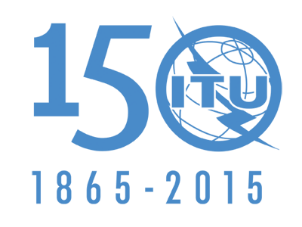 国 际 电 信 联 盟全体会议文件 32(Add.14)-C2015年9月29日原文：英文亚太电信组织共同提案亚太电信组织共同提案有关大会工作的提案有关大会工作的提案议项1.14议项1.14